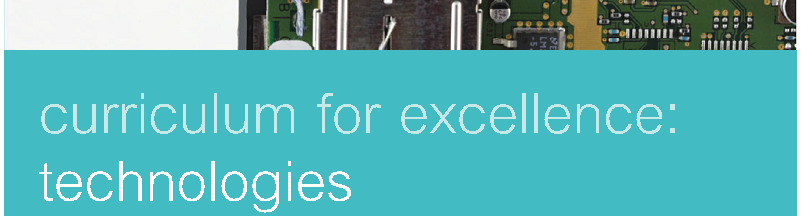 This pathway supports practitioners’ understanding of progression within and through all levels of Technologies. It provides a framework for planning learning and teaching which ensures that learners are progressing within and across the levels of the experiences and outcomes for Technologies. The document helps practitioners to ensure sufficient breadth, challenge and application is offered to learners. The Pathway also supports staff in building their pupils’ understanding of Technologies. so that they can be actively involved in the planning and development of their own next steps and goals, in line with the principles of Curriculum for Excellence, Getting it Right for Every Child, and the United Nations Convention on the Rights of the Child.The Falkirk Technologies pathway is arranged (in the same way as the experiences and outcomes and national benchmarks) according to the 5 main organisers:  Learner progress within and across the breadth of the experiences and outcomes is not linear and this pathway will help practitioners plot the most appropriate pace and challenge for individuals, groups, and classes. This pathway helps schools to define what needs to be taught in Technologies. so that practitioners can decide how to make this learning as progressive, active and engaging as possible for their learners. Please note that practitioners will not be able to “cover” all experiences and outcomes or their progression statements every session and should select those which they feel will help their learners’ progress in the most appropriate and effective way without leaving “significant gaps”. Each section of this pathway is arranged to give details of what progress within each experience or outcome looks like. The final column shows the benchmarks which define how a pupil can demonstrate achievement of a level. Falkirk Progression Pathways will help all staff to improve attainment by:Developing a shared understanding of what progression looks like – within and across levels – in line with the national benchmarksSupporting the planning and delivery of consistent, high quality learning & teaching which meets the principles of curriculum designProviding a focus for dialogue about planning, assessment, moderation, and trackingPulling key information & guidance into one flexible, adaptable document – easing workload, streamlining bureaucracy, and maximising resources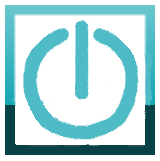 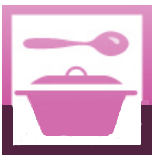 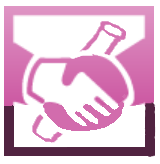 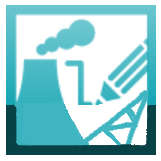 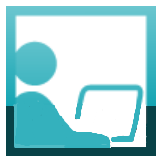 DIGITAL LITERACYFOOD AND TEXTILETECHNOLOGICAL DEVELOPMENTS IN SOCIETY AND BUSINESSCRAFT, DESIGN AND ENGINEERINGCOMPUTING SCIENCEDigital Literacy – sub-organisers Food & Textile Technology- sub-organisersCraft, Design, Engineering & Graphics- sub-organisersComputing Science - sub-organiser Using digital products & services in a variety of contexts to achieve a purposeful outcomeSearching, processing & managing information responsiblyCyber resilience & internet safetyFood & textileDesign & construct models/productsExploring uses of materialsRepresenting ideas, concepts & products through a variety of graphic mediaApplication of engineeringUnderstanding the world through computational thinkingUnderstanding & analysing computing technologyDesigning, building & testing computing solutionsTechnological Developments in Society & Business - sub-organisersTechnological Developments in Society & Business - sub-organisersAwareness of technological developments (Past, Present & future), including how they workImpact, contribution & relationship of technologies on business, the economy, politics & the environmentAwareness of technological developments (Past, Present & future), including how they workImpact, contribution & relationship of technologies on business, the economy, politics & the environmentEARLY LEVELEARLY LEVELEARLY LEVELTECHNOLOGIESTECHNOLOGIESTECHNOLOGIESTECHNOLOGIESExperiences and OutcomesExperiences and OutcomesExperiences and OutcomesProgression Progression Progression BenchmarksOrganiser –  Digital LiteracyUsing digital products and services in a variety of contexts to achieve a purposeful outcomeI can explore digital technologies and use what I learn to solve problems and share ideas and thoughts.TCH 0-01aLink with:Literacy & English -  Writing -  Tools for writing  LIT 0-21bI can/am able to:Begin to recognise & name different types of digital technology & their component parts e.g. interactive white board, computer, tablet, phone, screen, keyboard, mouse, etc.With support, identify & explore appropriate files, software, games or applications using digital devices.Begin to use my finger or a pen to drag & drop on a touch screen or interactive white board.With support, begin to start, open & close files, software, games or applications in the correct way. With support, demonstrate careful & responsible use of digital technologies e.g. during play & for specific purposes.With support, begin to recognise when & how digital technologies can help me solve problems & share ideas & thoughts.I can/am able to:Recognise & name familiar digital devices & say what they can do.Begin to identify most of the component parts of familiar digital devices & say what they are for or what they do.With support, begin to identify, access & explore appropriate programmes, software, games, applications & files e.g. photo albumsBegin to move & access files & functions using touch screens or a mouse.With support, make increasing use of keyboard functions for a range of purposes & play.With support, begin to routinely open & close files, software & applications correctly.Demonstrate careful & responsible use of a range of digital technologies e.g. still & video camera, tablets, consoles, programmable toys.Begin to independently recognise when & how digital technologies can help me solve problems & share ideas & thoughts.I can/am able to: Recognise & name a wider range of digital devices & say what they can do.Identify the component parts of a broader range of digital devices & say/show what they are for & how they are used.Log in to preferred devices, websites & applications using given passwords e.g. to access & explore appropriate programs, files, software, games or applications. Use touch screens or mouse/keyboard with increasing confidence & skill to access digital technologies for a range of purposes e.g. spacebar, enter/return, backspace, shift keys.Identify & use icons for familiar applications, software & to open & close documents, files, etc.Demonstrate careful & responsible use of digital technologies including switching on, logging off & shutting down.With support, begin to use the main navigation features of software packages e.g. main menu, start, home, back.Recognise when & how digital technologies can help me solve problems & share ideas & thoughts.Recognises different types of digital technology.Identifies the key components of different types of digital technology.Logs on to a preferred device with a given password.Identifies icons for different applications.Opens and close a pre-saved file.Identifies and consistently use the close icon. Uses digital technologies in a responsible way and with appropriate care.EARLY LEVELEARLY LEVELEARLY LEVELTECHNOLOGIESTECHNOLOGIESTECHNOLOGIESTECHNOLOGIESExperiences and OutcomesExperiences and OutcomesExperiences and OutcomesProgression Progression Progression BenchmarksOrganiser –  Digital LiteracySearching, processing and managing information responsiblyI can use digital technologies to explore how to search and find information.TCH 0-02aLink with:Literacy & English - Listening and Talking – Finding and Using information LIT 0-04aReading - Finding & Using Information LIT 0-14aFor a range of purposes across my learning & play, I can/am able to: Recognise that there is an internet & talk about/explore how it can help us find useful information, pictures, videos & sound files.Begins to recognise that information & materials belong to people e.g. we put our names on our work.For a range of purposes across my learning & play, I can/am able to: With support, begin to suggest key words & questions to help search for specific information, images, video, audio, etc. With support, recognise that, & explore how, the internet can be accessed using a range of devices or methods e.g. typing, scanning, voice activation.With support, begin to talk about how we could use the information that we find.Recognise that people can share their own pictures & information using the internet.Begin to develop awareness of the need to ask permission when using other people’s materials.For a range of purposes across my learning & play, I can/am able to:  Choose key words to help me search for & find specific information e.g. using search boxes. With support, begin to make supervised searches using a range of devices or methods to find information, pictures, videos or sound files With support, begin to save, copy or use information that I find. With support, begin to question & talk about who owns or who made the materials that we find & whether we are allowed to use it e.g. is it ok to copy & use other people’s work? Identifies and uses images and key words when searching for specific information.Demonstrates an understanding of how information can be found on websites as text, audio, images and video.Demonstrates an understanding of how they should not use materials owned by others without permission.EARLY LEVELEARLY LEVELEARLY LEVELTECHNOLOGIESTECHNOLOGIESTECHNOLOGIESTECHNOLOGIESExperiences and OutcomesExperiences and OutcomesExperiences and OutcomesProgression Progression Progression BenchmarksOrganiser –  Digital LiteracyCyber resilience and internet safetyI can explore, play and communicate using digital technologies safely and securely.TCH 0-03aLinks to:Health & Wellbeing - Mental, social, emotional & physical wellbeing – Physical WellbeingHWB 0-16a & 0-17aFor a range of purposes across my learning & play, I can/am able to: Talk about how people communicate using the internet e.g. messaging, email, Twitter, Facebook, Skype & other familiar means of communication or “social media”.Through real-life experiences & play, explore & begin to understand how digital technologies keep us safe e.g. key pads, passcodes, buzzers, CCTV cameras, etc.With support, explore how to keep myself & others safe online e.g. what should remain private, what should & should not be shared.For a range of purposes across my learning & play, I can/am able to: Help to compose & send messages digitally (supervised) e.g. for a real-life purpose such as arranging a visit, ordering supplies for snack, etc.Through real-life experiences & play, explore & understand ways in which we can keep ourselves & others safe & secure.With support, continue to explore & begin to give examples of things I should not say or share online e.g. photos, videos or information about myself or others.For a range of purposes across my learning & play, I can/am able to: Make appropriate use of digital communication methods to complete tasks across the curriculum e.g. taking part in a Skype session with another class, collaboratively composing Tweets about our work. Show that I can use appropriate language & safe behaviour when using digital communication methods. With support, begin to use passwords & codes to access familiar online services e.g. Borrow Box, Bug club, Education CityDemonstrates an understanding of appropriate behaviour and language in the digital environment.Demonstrates an understanding of the importance of passwords and passcodes for example access to school building.EARLY LEVELEARLY LEVELEARLY LEVELTECHNOLOGIESTECHNOLOGIESTECHNOLOGIESTECHNOLOGIESExperiences and OutcomesExperiences and OutcomesExperiences and OutcomesProgression Progression Progression BenchmarksOrganiser –  Food and TextileFood and TextileI enjoy exploring and working with foods in different contextsTCH 0-04aI enjoy experimenting with a range of textilesTCH 0-04bI can share my thoughts with others to help further develop ideas and solve problems.TCH 0-04cThrough play & other activities I can/am able to: Begin to use very simple food preparation techniques e.g. hand washing for hygiene, sprinkling, mixing & stirring different foods.Begin to explore & handle a range of textiles & use a variety of textile-based techniques e.g. fabric collage, threading, gluing, etc.Work with others to solve simple food or textile-based problems e.g. how to make a sandwich, how to make things from fabricThrough play & other activities I can/am able to: Use an increasing range of food preparation techniques & utensils safely when preparing food e.g. sprinkling, tearing, mixing, stirring & spreading.Use an increasing range of textile-based techniques when making things e.g. tasks which require more challenging fine motor skills or appreciation & understanding of the properties of the fabrics, yarns or tools being used.Share my thoughts with others to develop ideas & solve problems when working with others e.g. food preparation & textile-based tasks or challenges such as “Let’s make a new outfit for teddy” or “What food should we prepare for our Christmas party?”Through play & other activities I can/am able to: Mix, spread, tear, peel & slice food to prepare simple meals & snacks e.g. using a wider range of utensils correctly.Cut, glue, thread & tie with increasing skill.Use simple techniques to make things using a range of textiles.Offer more than one idea or solution when working with others to solve textile or food-related problems.Listen to the ideas & suggestions of my peers then help to select the most appropriate solution e.g. give reasons for my choicesDemonstrates simple food preparation techniques, for example, peeling, slicing, mixing, spreadingDemonstrates simple techniques with textiles, for example, threading cards, selecting materials, gluing, Explores and identifies at least two ideas by using given resources to solve the problemSelects an appropriate solution.EARLY LEVELEARLY LEVELEARLY LEVELTECHNOLOGIESTECHNOLOGIESTECHNOLOGIESTECHNOLOGIESExperiences and OutcomesExperiences and OutcomesExperiences and OutcomesProgression Progression Progression BenchmarksOrganiser –  Technological Developments in Society and BusinessAwareness of technological developments (Past, Present and Future),including how they workI enjoy playing with and exploring technologies to discover what they can do and how they can help us.TCH 0-05aLinks to:Social Studies - People, past events & societies  SOC 0-01aPeople, society, economy & businessSOC 0-15aThrough play & other activities I can/am able to: Notice objects & appliances around me & explore what they do.Begin to talk about how objects & appliances help us in our everyday lives e.g. what they are for & what they can doThrough play & other activities I can/am able to: Talk about the objects, appliances & technologies I see around me e.g. say what they are for & how people use them Begin to notice & understand whether objects, appliances & technology are modern or from the past e.g. during a visit to a museum, or by comparing old household appliances or cars & more modern examples.Through play & other activities I can/am able to: Explain what I have discovered about the technologies around me e.g. what they can do & how they can help us.Talk about how I use different technologies.Show or talk about how objects, appliances & technologies have changed over time e.g. exploring the changes in toys through the agesDiscusses times when they have used different technologies.EARLY LEVELEARLY LEVELEARLY LEVELTECHNOLOGIESTECHNOLOGIESTECHNOLOGIESTECHNOLOGIESExperiences and OutcomesExperiences and OutcomesExperiences and OutcomesProgression Progression Progression BenchmarksOrganiser –   Technological Developments in Society and BusinessImpact, contribution, and relationship of technologies on business, the economy, politics, and the environmentTo help care for the environment, I reduce, re-use and recycle the resources I use.TCH 0-06aLinks to:Social Studies -People place & environment SOC 0-08a, SOC 0-12a I understand how local shops and services use technologies to provide us with what we need and want in our daily lives.TCH 0-07aLinks to:Social Studies - People in society, economy & business SOC 1-16a, SOC 1-20a, Through a range of play and activities I can/am able to: Begin to recognise & name recyclable materials such as paper, card, metal & plasticTidy up after myself e.g. put left over materials & waste into the correct placesExplore & talk about the technologies used by our local services e.g. what equipment do our police & fire services need to keep us safe Through a range of play and activities I can/am able to: Recognise & name  recyclable materials such as paper, card, metal & plasticRecycle most materials correctly when tidying up after myselfExplore & talk about the technologies used by local shops & businesses to provide us with the things we want & need e.g. how does our local shop get the milk & bread that we buy? Which technologies help us get the things we want or need such as new shoes or toys.Through a range of play and activities I can/am able to: Say which materials can be recycled in our nursery/school & our local areaShare ideas for how we could re-use waste or left-over materials Give examples of the technologies used by local shops & services e.g. telephone, internet & ICT, other equipment & tools neededSay how technologies help us get the things we want & need e.g. what technology is involved when we go shopping? Which equipment & tools do local shops & businesses use?Understands what can be reduced, re-used and recycled.Gives examples of how people (for example police, fire, and healthcare) who help us use technologies in their everyday work.EARLY LEVELEARLY LEVELEARLY LEVELTECHNOLOGIESTECHNOLOGIESTECHNOLOGIESTECHNOLOGIESExperiences and OutcomesExperiences and OutcomesExperiences and OutcomesProgression Progression Progression BenchmarksOrganiser –   Craft, Design, Engineering and GraphicsDesign and construct models/productI explore ways to design and construct models. TCH 0-09aLinks to TCH 0-10a belowNumeracy & Maths -Number, money, measure – MeasurementMNU 0-11aExpressive Arts – Art & Design - EXA 0-06a & 0-07aThrough a range of play and activities I can/am able to: Explore 3 dimensional materials by stacking, linking & joining them together in simple ways e.g. junk modelling, outdoor constructions, block playWith support, use simple tools to help me construct & join models & products e.g. glue sticks & brushes, cutting tools, staplers, etc.With support, share my thinking about how to build things or solve 3 dimensional problemsThrough a range of play and activities I can/am able to: Make models & 3 dimensional products using an increasing range of materials & tools Demonstrate increasingly controlled gross & fine motor skills when creating models & 3 dimensional productsWith support, begin to plan for constructions or 3 dimensional solutions to problemsWith support, begin to comment on the effectiveness of construction methods, tools & materials chosen (by me & others).Through a range of play and activities I can/am able to: Demonstrate awareness of the properties & suitability of materials when designing & constructing a range of models using different materials e.g. beginning to recognise when qualities such as rigidity, strength or flexibility are required for specific purposesDraw, say or show how I plan to make models for specific purposes or to solve specific problemsUse a growing range of tools & techniques with increasing gross & fine motor skill & control e.g. more accurate cutting with scissors, capacity to fold & form paper/card into cylinders, able to place glue appropriately when joining paper or fabricBuilds models using different materials e.g. junk modelling, wooden blocksUses tools and materials (paper, card, wood, plastic) to create models.EARLY LEVELEARLY LEVELEARLY LEVELTECHNOLOGIESTECHNOLOGIESTECHNOLOGIESTECHNOLOGIESExperiences and OutcomesExperiences and OutcomesExperiences and OutcomesProgression Progression Progression BenchmarksOrganiser –   Craft, Design, Engineering and GraphicsExploring uses of materialsI explore everyday materials in the creation of pictures/models/concepts. TCH 0-10aLinks to TCH 0-09a above & TCH 0-11a belowLiteracy & English  – Listening & talking – Enjoyment & Choice LIT 0-01a  Creating Texts LIT 0-09aScience – Materials – Properties & uses of substances SCN 0-15a Expressive Arts – Art & Design EXA 0-02a Through a range of play and activities I can/am able to: Explore & name everyday materials & use appropriate words to describe how materials look & feelExplore how everyday materials can help me create pictures & models e.g. mark-making in clay or mud, mixed media textural collages, practical exploration of heavy & light, etc.With support, begin to say what a material is good at (useful for) or not good at (not useful for)Through a range of play and activities I can/am able to: Explore & name a wider range of materials & use a growing vocabulary to describe how they look & feel e.g. describing how they look, their texture, weight & other qualitiesCombine & use a wider range of materials to create pictures & models Say what a material is good at (useful for) or not good at (not useful for) Through a range of play and activities I can/am able to: Describe how a range of materials look & feel using a varied range of appropriate vocabulary Combine & make considered use of a range of materials when creating pictures & models & exploring & sharing my thinking & ideasAnswer questions and/or show that I have considered  what  my chosen materials are good at or useful for Describes materials by touch for example: sticky, squidgy, soft, fluffy, hard, rough, wet, heavy, light.Uses a range of materials when creating pictures/models/concepts for example: sticky, squidgy, soft, fluffy, hard, rough, wet, heavy, light.Identifies when a material is suitable or not for specific function or task e.g.  sticky, squidgy, soft, fluffy, hard, rough, wet, heavy, light.EARLY LEVELEARLY LEVELEARLY LEVELTECHNOLOGIESTECHNOLOGIESTECHNOLOGIESTECHNOLOGIESExperiences and OutcomesExperiences and OutcomesExperiences and OutcomesProgression Progression Progression BenchmarksOrganiser –   Craft, Design, Engineering and GraphicsRepresenting ideas, concepts & products through a variety of graphic mediaI explore and discover different ways of representing ideas in imaginative ways. TCH 0-11aLinks to TCH 0-09a & TCH 0-10a aboveExpressive Arts – Art & DesignEXA 0-02a  & EXA 0-03aNumeracy & Maths – Shape, position & movement – Properties of 2 D shapes & 3 D objects – MTH 0-16aAngles, symmetry & transformation – MTH 0-19aThrough play and a variety of experiences across my learning I can/am able to: Draw lines & shapes when exploring & experiencing a range of natural & man-made materialsExplore digital methods of creating lines & shapesTalk about what these lines & shapes represent to meThrough play and a variety of experiences across my learning I can/am able to: Explore & use a range of materials & methods to represent my ideasSay & share what my lines & shapes representBegin to explore & form basic 2D shapes when representing my ideasThrough play and a variety of experiences across my learning I can/am able to: Create pictures using a range of natural, man-made & digital tools & materials Share & describe my ideas with othersRecognise & use 2D shapes to represent my ideas or explain my thinking (concepts)Uses a range of materials (natural and man-made) and resources to create pictures.Shares ideas with others.Recognise 2 D shapes and how they can be used to visually represent ideas/concepts.EARLY LEVELEARLY LEVELEARLY LEVELTECHNOLOGIESTECHNOLOGIESTECHNOLOGIESTECHNOLOGIESExperiences and OutcomesExperiences and OutcomesExperiences and OutcomesProgression Progression Progression BenchmarksOrganiser –   Craft, Design, Engineering and GraphicsApplication of engineeringI explore a variety of products covering a range of engineering disciplines. TCH 0-12aLinks to TCH 0-09a & TCH 0-10a aboveLiteracy & English  – Listening & Talking – Creating Texts – LIT 0-10aScience – Planet Earth – Energy Sources & sustainability SCN 0-04a, SCN 0-07a, SCN 0-09aMaterials – Properties & uses of substances SCN 0-15aThrough play and a variety of experiences across my learning I can/am able to: Explore a range of construction materials & objects with moving partsUse natural & man-made materials to explore simple engineering problems e.g. making structures & bridges outdoors Through play and a variety of experiences across my learning I can/am able to: Use a range of construction materials & found objects to discover then solve engineering problems in my environmentName & talk about how simple moving parts work e.g. wheels go around, a see saw goes up down (pivots)Name & recognise machines, bridges & familiar structuresThrough play and a variety of experiences across my learning I can/am able to: Recognise & name parts & tools such as nuts, bolts, screws, nails, hammer, screwdriver, clampShow how to build & de-construct a simple toy, machine or applianceTalk about how well a machine or construction works – share personal opinion & reasonsRecognise & name examples of engineering e.g. in the world around me, and in books or onlineRecognises engineering in the world around them, for example, bridges, construction, electronics, computers.EARLY LEVELEARLY LEVELEARLY LEVELTECHNOLOGIESTECHNOLOGIESTECHNOLOGIESTECHNOLOGIESExperiences and OutcomesExperiences and OutcomesExperiences and OutcomesProgression Progression Progression BenchmarksOrganiser –  Computing ScienceUnderstanding the world through computational thinkingI can explore computational thinking processes involved in a variety of everyday tasks and can identify patterns in objects or information.TCH 0-13aLink to: Numeracy & Maths – Number Money & Measure – Patterns & relationships MTH 0-13aShape, position & movement – MTH 0-16a, Information Handling – Data & Analysis – MNU 0-20b & cThrough a variety of activities & play across my learning I can/am able to:Observe & explore the order of everyday processes in the world around me e.g. getting up & getting ready to come to nursery.With support, begin to observe & talk about similarities & differences between objects & things e.g. same colour or size.With support, begin to notice patterns, similarities & differences in things I see, hear, feel & do e.g. words & actions in songs & rhymes, eye colour/hair colour, etc.Through a variety of activities & play across my learning I can/am able to:Say what happens first, next & last when observing the order & sequence of everyday processes e.g. our daily routine in nursery.Begin to observe & talk about how objects & things can be classified/grouped in more than one way depending on their similarities and/or differences e.g. colour, shape, size, texture, etc.Begin to notice patterns, similarities & differences in things I see, hear, feel & do e.g. noticing repetition, order, uniformity & changes such as those found in a simple dance routine.Through a variety of activities & play across my learning I can/am able to:Describe/show different everyday processes & sequence the beginning, middle & end to create simple instructions/an algorithm e.g. for washing hands, cleaning teeth, etc.Classify/group objects & things into simple categories with increasing independence & say why I have grouped them in this way e.g. resources, toys, natural materials, etc.Notice & talk about or demonstrate understanding of patterns & relationships between things I see, hear, feel & do e.g. the temperature at different times of the year, life cycles of different creatures Identifies and sequences the main steps in an everyday task to create instructions/an algorithm for example, washing hands.Classifies objects and groups them into simple categories for example, groups of toy bricks according to colour.Identifies patterns, similarities and differences in objects or information such as colour, size and temperature and simple relationships between them.EARLY LEVELEARLY LEVELEARLY LEVELTECHNOLOGIESTECHNOLOGIESTECHNOLOGIESTECHNOLOGIESExperiences and OutcomesExperiences and OutcomesExperiences and OutcomesProgression Progression Progression BenchmarksOrganiser –  Computing ScienceUnderstanding and analysing computing technologyI understand that sequences of instructions are used to control computing technology.TCH 0-14aLinks to – Numeracy & Maths – Shape, position & movement MTH 0-17aI can experiment with and identify uses of a range of computing technology in the world around me.TCH 0-14bI can/am able to:Explore & play with toys & games that can be programmed.Begin to recognise the order in which instructions are carried out e.g. when playing with toys & games, or when using electrical equipment.Explore computing technology in the world around me.Begin to talk about how computing technology is used in everyday life e.g. I use a tablet to play games.I can/am able to:Begin to recognise how symbols are used to represent process & information in the world around me e.g. pictorial hand washing instructions.Through exploration and play begin to predict what a person or device will do in response to a given set of verbal or visual instructions e.g. Where will a human robot (or programmable device) end up in response to simple instructions (two or three).Begin to identify and talk about obvious and not so obvious computing technology in the world around us. e.g. when I go near a door sensor the doors automatically open.I can/am able to: Recognise how symbols are used to represent process & information in the world around me e.g.  Following pictorial instructions to build a Lego toy. Through exploration and play predict what a person or device will do in response to a given set of verbal or visual instructions e.g. Where will a human robot (or programmable device) end up in response to four or more instructions.Identify the uses of computing technology in the world around me e.g. smart speaker (Alexa), ATM (cash machine), games console (Play Station).Demonstrates an understanding of how symbols can represent process and information.Predicts what a device or person will do when presented with a sequence of instructions for example, arrows drawn on paper.Identifies computing devices in the world (including those hidden in appliances and objects such as automatic doors).EARLY LEVELEARLY LEVELEARLY LEVELTECHNOLOGIESTECHNOLOGIESTECHNOLOGIESTECHNOLOGIESExperiences and OutcomesExperiences and OutcomesExperiences and OutcomesProgression Progression Progression BenchmarksOrganiser –  Computing ScienceDesigning, building and testing computing solutionsI can develop a sequence 
of instructions and run them using programmable devices or equivalentTCH 0-15aLinks to: Numeracy & Maths, Angles, Symmetry & transformation MTH 0-17a Literacy & English  – Listening & talking – Creating texts LIT 0-09aReading – Understanding, evaluating & analysing LIT 0-16a  Through a variety of activities & play across my learning I can/am able to:With support, begin to experiment & have fun trying to input a simple sequence of instructions into a programmable device e.g. to get it to move left, right, backwards & forwards from a chosen starting point to a chosen end point.Begin to be able to observe & talk about how well different sequences of instructions worked.Through a variety of activities & play across my learning I can/am able to:Begin to create simple sequences of instructions for programmable devices in order to complete a task e.g. from a chosen starting point to a chosen end point via one or two identified positions or obstacles.Begin to observe & talk about mistakes in sequences of instructions & how to correct these Through a variety of activities & play across my learning I can/am able to:Begin to program simple sequences of instructions to get a programmable device to move left, right, backwards & forwards from a chosen starting point to a chosen end point via a few identified positions.Observe, talk about & correct errors in sequences of instructions.Designs a simple sequence of instructions/algorithm for programmable device to carry out a task for example, directional instructions: forwards/backwards.Identifies and corrects errors in a set of instructions.